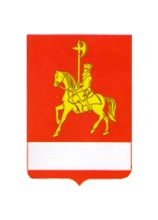 АДМИНИСТРАЦИЯ КАРАТУЗСКОГО РАЙОНАПОСТАНОВЛЕНИЕ18.04.2017				    с. Каратузское 		                            № 368-пОб утверждении порядка выдачи рекомендательного письма администрацией Каратузского района   главам  крестьянских (фермерских) хозяйств в целях  их участия в краевом конкурсе по предоставлению грантов на развитие семейных животноводческих ферм, на создание и развитие крестьянских (фермерских) хозяйствВ соответствии с  Законом Красноярского края от 21.02.2006 № 17-4487 «О государственной поддержке субъектов агропромышленного комплекса края», постановлением Правительства Красноярского края от 30.09.2013                   № 506-п «Об утверждении государственной программы Красноярского                                    края «Развитие сельского хозяйства и регулирование рынков сельскохозяйственной продукции, сырья и продовольствия»,  руководствуясь ст. 26-28 Устава муниципального образования «Каратузский район», ПОСТАНОВЛЯЮ:1. Утвердить:1.1 порядок выдачи рекомендательного письма администрацией Каратузского районам главам  крестьянских (фермерских) хозяйств в целях  их участия в краевом конкурсе по предоставлению грантов на развитие семейных животноводческих ферм, на создание и развитие крестьянских (фермерских) хозяйств  (приложение 1);1.2 положение о Комиссии по рассмотрению заявлений глав крестьянских (фермерских) хозяйств на выдачу рекомендательных писем  администрации Каратузского района (далее -   Комиссия) (приложение  2);1.3 состав Комиссии по рассмотрению заявлений глав крестьянских (фермерских) хозяйств на выдачу рекомендательных писем администрации Каратузского района   (приложение  3).2. Контроль за исполнением настоящего постановления оставляю за собой.3. Постановление вступает в силу в день, следующий за днём его официального опубликования в периодическом печатном издании Вести муниципального образования «Каратузский район».И.о. главы района                                                                               Е.И. ТетюхинПорядоквыдачи  рекомендательного письма администрацией Каратузского района выдачи рекомендательного письма администрацией Каратузского района   главам  крестьянских (фермерских) хозяйств в целях  их участия в краевом конкурсе по предоставлению грантов на развитие семейных животноводческих ферм, на создание и развитие крестьянских (фермерских) хозяйств.1. Настоящий Порядок разработан в целях отбора крестьянских (фермерских) хозяйств – участников краевого конкурсного по предоставлению грантов на развитие семейных животноводческих ферм, на создание и развитие крестьянских (фермерских) хозяйств, для выдачи им рекомендательных писем администрацей Каратузского района по включению в список участников конкурсного отбора имеющих право на получение грантов на развитие семейных животноводческих ферм и грантов на создание и развитие крестьянских (фермерских) хозяйств (далее – конкурсный отбор).2. Глава крестьянского (фермерского) хозяйства, желающий получить рекомендательное письмо администрации Каратузского района (далее – заявитель), обращается с соответствующим письменным заявлением на имя главы администрации Каратузского района после размещения Министерством сельского хозяйства Красноярского края адресу  http://www.krskstate.ru (далее именуется портал) объявления о проведении конкурса, дате начала и окончания приема документов.3. К заявлению, составленному в произвольной форме, прилагаются документы:3.1. Для предоставления гранта на развитие семейных животноводческих ферм:- копия паспорта заявителя и копии документов, подтверждающих родство членов хозяйства с заявителем;- копия соглашения между членами хозяйства о совместном осуществлении производственной деятельности;- бизнес-план;- копия договора аренды  либо свидетельства о праве собственности на земельный участок;-письменное обязательство заявителя оплачивать 40% стоимости каждого наименования приобретаемого имущества, выполняемых работ указанных в бизнес-плане;- крестьянское (фермерское) хозяйство, главой которого является заявитель, не имеет просроченной задолженности по страховым взносам, пеням, штрафам;- в отношении крестьянского (фермерского) хозяйства не проводятся процедуры банкротства и ликвидации в соответствии с действующим законодательством по состоянию на первое число месяца подачи заявки.Согласие на обработку персональных данных представляется в случаях и в форме, которые установлены Федеральным законом от 27 июля 2006 года № 152-ФЗ «О персональных данных».3.2.  На создание и развитие крестьянских (фермерских) хозяйств на софинансирование затрат начинающих фермеров:- копия паспорта заявителя и копии документов, подтверждающих родство членов хозяйства с заявителем;- копия соглашения между членами хозяйства о совместном осуществлении производственной деятельности;- бизнес-план;- копия договора аренды  либо свидетельства о праве собственности на земельный участок;-письменное обязательство заявителя оплачивать 10% стоимости каждого наименования приобретаемого имущества, выполняемых работ указанных в бизнес-плане;- крестьянское (фермерское) хозяйство, главой которого является заявитель, не имеет просроченной задолженности по страховым взносам, пеням, штрафам;- в отношении крестьянского (фермерского) хозяйства не проводятся процедуры банкротства и ликвидации в соответствии с действующим законодательством по состоянию на первое число месяца подачи заявки.Согласие на обработку персональных данных представляется в случаях и в форме, установленных Федеральным законом от 27 июля 2006 года № 152-ФЗ «О персональных данных».  4. Поступившие документы от заявителя передаются на рассмотрение в Комиссию.5. Комиссия в течение трех рабочих дней со дня поступления документов от заявителя:- рассматривает представленные заявителем  документы и делает заключение о социально-экономическом значении проекта для развития сельской территории района, целесообразности его реализации по форме согласно приложению;- принимает решение о предоставлении или об отказе в выдаче рекомендательного письма, направляет заявителю письменное уведомление о принятом решении с обоснованием принятого решения.6. Решение Комиссии оформляется протоколом.7. Комиссия осуществляет отказ в предоставлении рекомендательного письма по следующим основаниям:- предоставление не полного пакета документов, предусмотренных пунктом 3 настоящего Порядка;- реализация представленного проекта признана нецелесообразной, не отвечающей приоритетам в развитии сельского хозяйства Каратузского района.8. При положительном решении комиссии заявителю выдается рекомендательное письмо администрации Каратузского района о включении заявителя в список участников программных мероприятий по поддержке малых форм хозяйствования. Приложениек  порядку выдачи  рекомендательного письма администрации Каратузского района для участия в краевом конкурсепо предоставлению грантов на развитие семейных животноводческих ферм, на создание и развитие крестьянских (фермерских) хозяйствЗаключениео социально-экономическом значении проекта для развитиясельской территории, целесообразности его реализацииРассмотрев представленные  главой крестьянского (фермерского)  хозяйства ________________________________документы Глава крестьянского (фермерского)  хозяйства осуществляет деятельностьпо адресу:_______________________________________________________.Социально-экономическая значимость заявленного проекта для Каратузского района, целесообразность его реализации:Председатель Комиссии  _________________________________Заместитель председателя Комиссии _________________________Секретарь Комиссии ______________________________________Члены Комиссии:________________________________________________________________________________________________________________________________________________________________________Положение о Комиссиипо рассмотрению заявлений глав крестьянских (фермерских) хозяйств на выдачу рекомендательных писем администрации Каратузского района1.  Комиссия создана в целях организации отбора крестьянских (фермерских) хозяйств для выдачи им рекомендательных писем главы администрации Каратузского района по включению в список участников программных мероприятий по поддержке малых форм хозяйствования для дальнейшего участия в конкурсном отборе в рамках мероприятий государственной программы Красноярского                                    края «Развитие сельского хозяйства и регулирование рынков сельскохозяйственной продукции, сырья и продовольствия»для предоставления государственной поддержки – грантов на развитие семейных животноводческих ферм, на создание и развитие крестьянских (фермерских) хозяйств.Комиссия руководствуется в своей деятельности нормативными правовыми актами Российской Федерации, Красноярского края и настоящим Положением.2. Основными функциями Комиссии являются:рассмотрение представленных заявлений и документов к ним в соответствии с Порядком выдачи рекомендательного письма администрации Каратузского района для предоставления грантов на  развитие семейных животноводческих ферм, на создание и развитие крестьянских (фермерских) хозяйств,  утвержденным настоящим постановлением;подготовка заключения о социально-экономическом значении проекта для развития сельской территории района, целесообразности его реализации;принятие решения о предоставлении или об отказе в выдаче рекомендательного письма;информирование заявителей о результатах рассмотрения.3. Комиссия образуется в составе председателя, заместителя председателя, секретаря и членов Комиссии.4. Председатель комиссии:осуществляет общее руководство работой комиссии;распределяет обязанности между членами комиссии.5.  Заместитель председателя комиссии:исполняет обязанности председателя комиссии в период его отсутствия;обеспечивает своевременное проведение заседаний комиссии, принятие ее решений и контроль за исполнением решений.6.      Члены комиссии:вносят предложения в повестку дня заседания комиссии;участвуют в заседаниях комиссии.7.      Секретарь комиссии:осуществляет прием заявок и документов, подаваемых заявителями;организует подготовку заседаний комиссии, в том числе извещает членов комиссии о дате, времени, месте проведения и повестке дня заседания комиссии;оформляет протоколы заседаний комиссии;обеспечивает ведение и сохранность документации комиссии.8.    Работа комиссии осуществляется на ее заседаниях. Члены комиссии участвуют в ее заседаниях лично. Заседание комиссии считается правомочным, если на нем присутствует не менее половины ее членов.9.    Решения комиссии принимаются путем открытого голосования простым большинством голосов, при равенстве голосов решающим является голос председательствующего на заседании. Решения комиссии оформляются протоколами, которые подписываются всеми членами комиссии, присутствующими на заседании.Состав Комиссии по рассмотрению заявлений глав крестьянских (фермерских) хозяйств на выдачу рекомендательных писем администрации Каратузского районаПриложение  1 к постановлению администрации Каратузского районаот 18.04.2017 № 368-пХарактеристика объекта предпринимательской деятельности (наличие помещений, оборудования, сырья, материалов, наличие животных, кормов, земельных участков и другое)Количество созданных рабочих мест (по факту)Среднемесячный размер  заработной платы работниковНалоговые и иные отчисления в местные бюджетыИные социально – экономические показатели, значимые для муниципального образованияПриложение  2 к постановлению администрации Каратузского районаот 18.04.2017 № 368-пПриложение  3 к постановлению администрации Каратузского районаот 18.04.2017 № 368-пТетюхин Евгений Иванович-Заместитель главы района по сельскому хозяйству и жизнеобеспечению района (председатель Комиссии)Дмитриев Валерий Владимирович-Главный специалист отдела сельского хозяйства администрации района (заместитель председателя Комиссии)Потепкина Светлана Васильевна-Ведущий специалист отдела сельского хозяйства администрации района (секретарь Комиссии)Члены Комиссии:Брамман Екатерина Викторовна-Депутат Каратузского районного Совета депутатов, председатель постоянной комиссии по сельскому хозяйству и предпринимательству, индивидуальный предприниматель Бодрова Римма Юрьевна-Ведущий специалист отдела сельского хозяйства администрации района 